Много наших солдат не вернулись домой, они пали смертью храбрых, защищая нашу Родину и  наше будущее. Мы помним об их бессмертном подвиге. Во всех городах России  есть памятники, мемориалы погибшим воинам, куда люди приносят  цветы.В нашем городе Тимашевске – это обелиск Памяти павших воинов.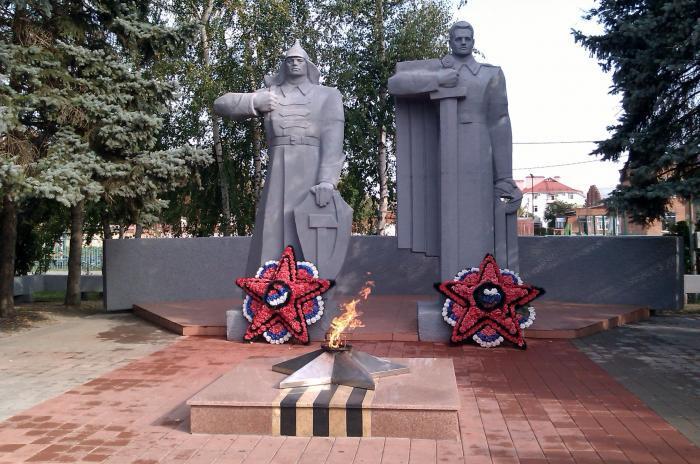 В мемориальном сквере располагаются бюсты Героям Советского Союза, которые символизируют подвиг наших воинов в Великую Отечественную войну.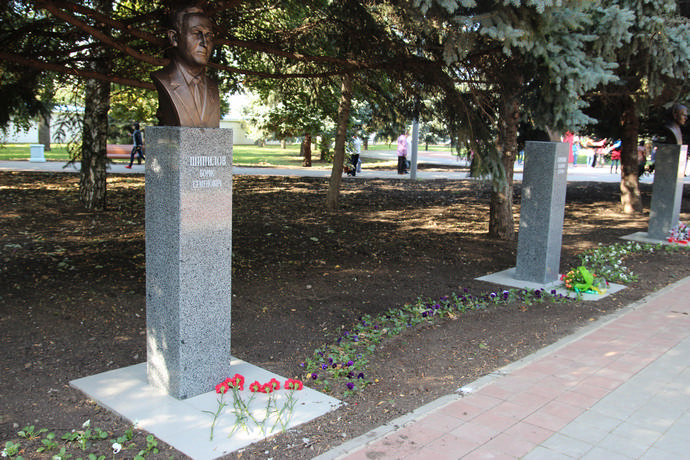 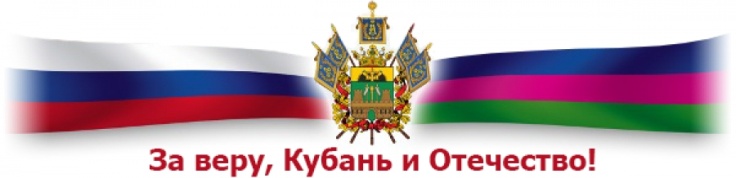 Больше 20 млн. людей погибло за годы Великой Отечественной войны. Война оставила после себя могилы и памятники, на них написаны заветные слова:«Никто не забыт и ничто не забыто».Куда б ни шёл, ни ехал ты,Но здесь остановись,Могиле этой дорогой всем Сердцем поклонись.И для тебя и для меня он сделал всё, что мог. Себя в бою не пожалел, а Родину сберег.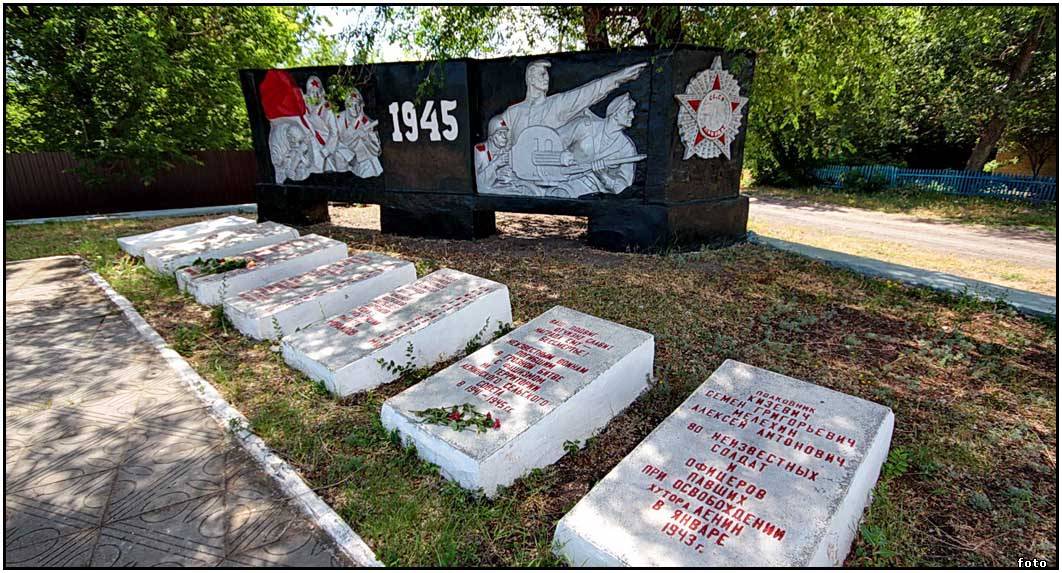 Муниципальное бюджетное дошкольное  образовательное учреждение    детский садкомбинированного вида № 20Расскажите детям75 лет со дня освобождения      Краснодарского краяот немецко-фашистских захватчиков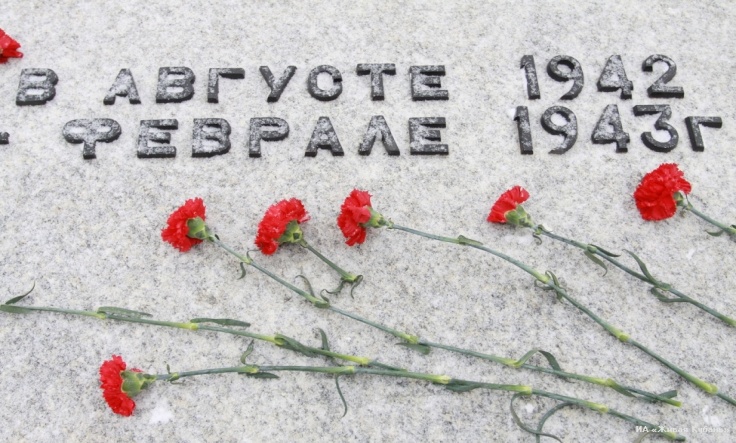 « Моя Кубань! Мой край родной геройский!»Тимашевский районПодготовили: воспитателиПодтикан С.Н.   Ващенко А.Ф.Мирная жизнь  нарушилась вторжением гитлеровских полчищ.Тимашевцы надели военную форму, и ушли защищать Родину, более 11тыс. земляков не вернулись к родным очагам, 10 тимашевцев за подвиги получили высокое звание Героя Советского Союза.Нападение немецко-фашистских захватчиков на нашу Родину вызвало у всего народа жгучую ненависть и желание бороться с ними.Во время войны в предгорьях Кавказа действовал партизанский отряд «Решительный»  в состав, которого вошли  руководители Тимашевского  района.В самой же станице действовала комсомольская подпольная группа, которой руководил Григорий Громов.  Комсомольцы писали антифашистские листовки, выкрадывали оружие у немцев, которое передавали Красной Армии.Отступая, немцы использовали тактику«выжженной земли», стараясь не оставитьПосле себя ничего пригодного к использованию. Были взорваны здания редакции районной газеты, кинотеатры, птицефабрики. Страшное разорение царило в сельском хозяйстве. Из 6000 тыс. лошадей осталось меньше 2000 тыс. Из 9000 тыс. коров осталось 1200 гол. Совсем не осталось свиней, а птицы удалось уберечь всего 40 гол. Не было посевной пшеницы. Но война не щадила ни кого. От тыла ждали помощи, и тимашевцы как могли, вносили свой вклад, постепенно восстанавливая разрушенное и строя новое.Район был освобожден 11февраля 1943г.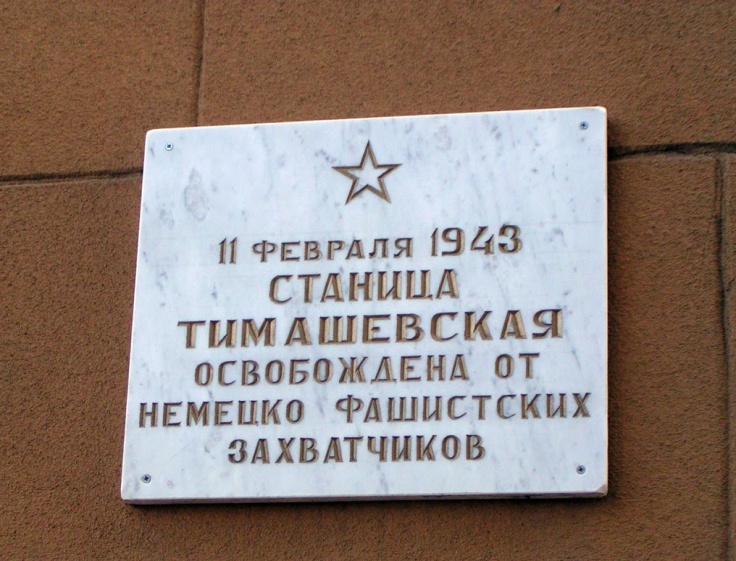 Для каждого – свой фронт велик!И каждый ВСЁ отдал за то, чтоб наступилПОБЕДНЫЙ МИГ! ....У кого - награды боевые,У кого – награды трудовые…ГЕРОИ все одной страны!Их подвиг внукиПОМНИТЬ  и  ЧТИТЬ  ДОЛЖНЫ!Для многих из нас Великая Отечественная война – это тяжелые времена, о которых известно из воспоминаний отцов и дедов, из документальных и художественных фильмов: о боях и  концлагерях, о партизанах и тружениках тыла.То, что произошло – это невероятно страшно. Очень хотелось бы, чтобы такое никогда не повторилось!А чтобы не повторилось – надо чтить и помнить…Помнить самим и рассказывать детям, о героизме и храбрости, о смелости и стойкости,О патриотизме и верности своей Родине. Помните!Как ждали этой  Победы наши родные и близкие, наши земляки, деды и прадеды,  наша  Родина.   Помните!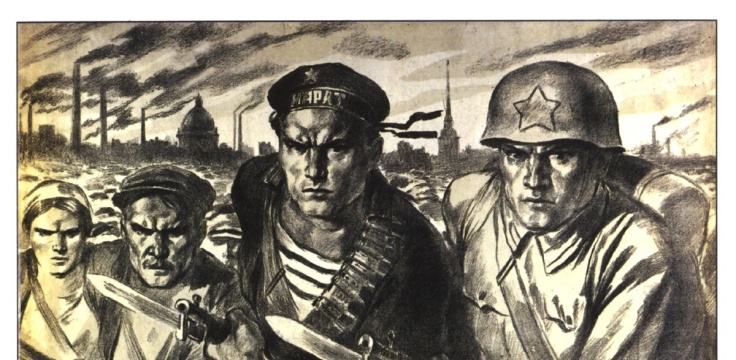 